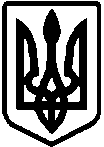 ПИРЯТИНСЬКА  МІСЬКА  РАДА  ПОЛТАВСЬКОЇ ОБЛАСТІВИКОНАВЧИЙ КОМІТЕТРІШЕННЯ27.06.2018		№ 178Про надання матеріальної допомоги              гр. Горяйновій Г.С. на поховання 	Відповідно до статті 34 Закону України „Про місцеве самоврядування в Україні“, Порядку надання допомоги на поховання деяких категорій осіб виконавцю волевиявлення померлого або особі, яка зобов’язалася поховати померлого, затвердженого постановою Кабінету Міністрів України від 31 січня 2007 року № 99 (зі змінами), рішення виконкому міської ради від 26.03.2018              № 88 „Про встановлення розміру одноразової грошової допомоги на поховання“, на підставі поданих документів виконком міської радиВИРІШИВ:  надати громадянці Горяйновій Г.С., яка проживає по ***, грошову допомогу в розмірі 1000 (одна тисяча) гривень на поховання сина Горяйнова О.В., який помер 17 червня 2018 року.Міський голова                                                                         О.РЯБОКОНЬ